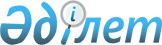 "Солтүстік Қазақстан облысы Мағжан Жұмабаев ауданының 2018-2020 жылдарға арналған бюджеті туралы" Солтүстік Қазақстан облысы Мағжан Жұмабаев ауданы мәслихатының 2017 жылғы 22 желтоқсандағы № 15-1 шешіміне өзгерістер енгізу туралыСолтүстік Қазақстан облысы Мағжан Жұмабаев ауданы мәслихатының 2018 жылғы 18 сәуірдегі № 18-1 шешімі. Солтүстік Қазақстан облысының Әділет департаментінде 2018 жылғы 5 мамырда № 4711 болып тіркелді
      Қазақстан Республикасының 2008 жылғы 4 желтоқсандағы Бюджет кодексінің 106, 109-баптарына, "Қазақстан Республикасындағы жергілікті мемлекеттік басқару және өзін-өзі басқару туралы" 2001 жылғы 23 қаңтардағы Қазақстан Республикасы Заңының 6-бабының 1-тармағы 1) тармақшасына сәйкес Солтүстік Қазақстан облысы Мағжан Жұмабаев ауданының мәслихаты ШЕШІМ ҚАБЫЛДАДЫ:
      1. "Солтүстік Қазақстан облысы Мағжан Жұмабаев ауданының 2019-2020 жылдарға арналған бюджеті туралы" Солтүстік Қазақстан облысы Мағжан Жұмабаев ауданы мәслихатының 2017 жылғы 22 желтоқсандағы № 15-1 (Нормативтік құқықтық актілерді мемлекеттік тіркеу тізілімінде 2018 жылғы 9 қаңтарда № 4476 болып тіркелді, "Мағжан жұлдызы", "Вести" аудандық газеттерінде 2018 жылғы 12 қаңтарда жарияланды) мынадай өзгерістер енгізілсін:
      1-тармақ мынадай редакцияда жазылсын:
       "1. Солтүстік Қазақстан облысы Мағжан Жұмабаев ауданының 2018-2020 жылдарға арналған бюджеті тиісінше 1, 2 және 3-қосымшаларға сәйкес, соның ішінде 2018 жылға мынадай көлемдерде бекітілсін:
      1) кірістер – 4 571 556,9 мың теңге, соның ішінде:
      салықтық түсімдер бойынша – 696 932,0 мың теңге;
      салықтық емес түсімдер бойынша – 4 305,9 мың теңге;
      негізгі капиталды сатудан түсетін түсімдер бойынша – 15 450,0 мың теңге;
      трансферттер түсімдері бойынша – 3 854 969,0 мың теңге;
      2) шығындар – 4 615 989,8 мың теңге;
      3) таза бюджеттік кредиттеу – 20 420,0 мың теңге;
      бюджеттік кредиттер – 25 252,0 мың теңге;
      бюджеттік кредиттерді өтеу – 4 832,0 мың теңге;
      4) қаржы активтерімен жасалатын операциялар бойынша сальдо – 0:
      қаржы активтерін сатып алу – 0;
      мемлекеттің қаржы активтерін сатудан түсетін түсімдер – 0;
      5) бюджет тапшылығы (профициті) – (- 64 852,9) мың теңге;
      6) бюджет тапшылығын қаржыландыру (профицитін пайдалану) – 64 852,9 мың теңге;
      қарыздар түсімі – 25 252,0 мың теңге;
      қарыздарды өтеу – 4 832,0 мың теңге;
      бюджет қаражатының пайдаланылатын қалдықтары – 44 432,9 мың теңге.";
      көрсетілген шешімге 1, 4-қосымшалар осы шешімге 1, 2-қосымшаларға сәйкес жаңа редакцияда жазылсын.
      2. Осы шешім 2018 жылғы 1 қаңтардан бастап қолданысқа енгізіледі. Мағжан Жұмабаев ауданының 2018 жылға арналған бюджеті Мағжан Жұмабаев ауданы ауылдық округтерінің 2018 жылға арналған бюджеттік бағдарламалары
      Кестенің жалғасы
      Кестенің жалғасы
      Кестенің жалғасы
					© 2012. Қазақстан Республикасы Әділет министрлігінің «Қазақстан Республикасының Заңнама және құқықтық ақпарат институты» ШЖҚ РМК
				
      Солтүстік Қазақстан облысы
Мағжан Жұмабаев ауданы
мәслихаты сессиясының төрағасы 

А. Лунин

      Солтүстік Қазақстан облысы
Мағжан Жұмабаев ауданы
мәслихатының хатшысы 

Т. Әбілмәжінов
Солтүстік Қазақстан облысы Мағжан Жұмабаев ауданы мәслихатының 2018 жылғы 18 сәуірдегі № 18-1 шешіміне № 1 қосымшаСолтүстік Қазақстан облысы  Мағжан Жұмабаев ауданы мәслихатының 2017 жылғы 22 желтоқсандағы № 15-1 шешіміне № 1 қосымша
Санаты
Сыныбы
Сыныбы
Iшкi сыныбы
Атауы
2018
Сомасы мың теңге
І. Кірістер
4 571 556,9
1
Салықтық түсімдер
696 932,0
01
01
Табыс салығы 
14 833,0
2
Жеке табыс салығы 
14 833,0
03
03
Әлеуметтік салық
199 600,0
1
Әлеуметтік салық
199 600,0
04
04
Меншікке салықтар
293 465,0
1
Мүлікке салықтар
239 140,0
3
Жер салығы
5 250,0
4
Көлiк құралдарына салық
36 595,0
5
Бірыңғай жер салығы
12 480,0
05
05
Тауарларға, жұмыстарға және қызметтерге iшкi салықтар
163 939,0
2
Акциздер
3 100,0
3
Табиғи және басқа ресурстарды пайдаланғаны үшiн түсетiн түсiмдер
138 800,0
4
Кәсiпкерлiк және кәсiби қызметтi жүргiзгенi үшiн алымдар
21 825,0
5
Ойын бизнесіне салық
214,0
08
08
Заңдық мәнді іс-әрекеттерді жасағаны және (немесе) оған уәкілеттігі бар мемлекеттік органдар немесе лауазымды адамдар құжаттар бергені үшін алынатын міндетті төлемдер
25 095,0
1
Мемлекеттік баж
25 095,0
2
Салықтық емес түсiмдер
4 305,9
01
01
Мемлекеттік меншіктен түсетін кірістер
2 505,9
5
Мемлекет меншігіндегі мүлікті жалға беруден түсетін кірістер
2 000,0
7
Мемлекеттік бюджеттен берілген, кредиттер бойынша сыйақылар
5,9
9
Мемлекет меншігінен түсетін басқа да кірістер
500,0
06
06
Басқа да салықтық емес түсімдер 
1 800,0
1
Басқа да салықтық емес түсімдер 
1 800,0
3
Негізгі капиталды сатудан түсетін түсімдер
15 450,0
01
01
Мемлекеттік мекемелерге бекітіліп берілген мемлекеттік мүлікті сату
2 000,0
1
Мемлекеттік мекемелерге бекітіліп берілген мемлекеттік мүлікті сату
2 000,0
03
03
Жердi және материалдық емес активтердi сату
13 450,0
1
Жерді сату
13 450,0
4
Трансферттердің түсімдері
3 854 869,0
02
02
Мемлекеттiк басқарудың жоғары тұрған органдарынан түсетiн трансферттер
3 854 869,0
2
Облыстық бюджеттен түсетiн трансферттер
3 854 869,0
Атауы
Атауы
Атауы
Атауы
Атауы
2018
Функционалдық топ
Функционалдық топ
Функционалдық топ
Функционалдық топ
Функционалдық топ
Сомасы мың теңге
Бюджеттік бағдарламалардың әкiмшiсi
Бюджеттік бағдарламалардың әкiмшiсi
Бюджеттік бағдарламалардың әкiмшiсi
Сомасы мың теңге
Бағдарлама
Бағдарлама
ІІ. Шығындар
4 615 989,8
1
1
Жалпы сипаттағы мемлекеттiк қызметтер 
507 820,0
112
Аудан (облыстық маңызы бар қала) мәслихатының аппараты
14 918,8
001
Аудан (облыстық маңызы бар қала) мәслихатының қызметін қамтамасыз ету жөніндегі қызметтер
14 918,8
122
Аудан (облыстық маңызы бар қала) әкімінің аппараты
103 571,3
001
Аудан (облыстық маңызы бар қала) әкімінің қызметін қамтамасыз ету жөніндегі қызметтер
96 571,3
003
Мемлекеттік органның күрделі шығыстары
7 000,0
123
Қаладағы аудан, аудандық маңызы бар қала, кент, ауыл, ауылдық округ әкімінің аппараты
190 150,9
001
Қаладағы аудан, аудандық маңызы бар қала, кент, ауыл, ауылдық округ әкімінің қызметін қамтамасыз ету жөніндегі қызметтер
186 700,9
022
Мемлекеттік органның күрделі шығыстары
3 450,0
458
Ауданның (облыстық маңызы бар қаланың) тұрғын үй-коммуналдық шаруашылығы, жолаушылар көлігі және автомобиль жолдары бөлімі
167 605,0
001
Жергілікті деңгейде тұрғын үй-коммуналдық шаруашылығы, жолаушылар көлігі және автомобиль жолдары саласындағы мемлекеттік саясатты іске асыру жөніндегі қызметтер
8 905,0
113
Жергілікті бюджеттерден берілетін ағымдағы нысаналы трансферттер
158 700,0
459
Ауданның (облыстық маңызы бар қаланың) экономика және қаржы бөлімі
31 574,0
001
Ауданның (облыстық маңызы бар қаланың) экономикалық саясаттың қалыптастыру мен дамыту, мемлекеттік жоспарлау, бюджеттік атқару және коммуналдық меншігін басқару саласындағы мемлекеттік саясатты іске асыру жөніндегі қызметтер 
29 473,0
003
Салық салу мақсатында мүлікті бағалауды жүргізу 
1 451,0
010
Жекешелендіру, коммуналдық меншікті басқару, жекешелендіруден кейінгі қызмет және осыған байланысты дауларды реттеу
650,0
2
2
Қорғаныс 
13 329,0
122
Аудан (облыстық маңызы бар қала) әкімінің аппараты
13 329,0
005
Жалпыға бірдей әскери міндетті атқару шеңберіндегі іс-шаралар
9 112,0
006
Аудан (облыстық маңызы бар қала) ауқымындағы төтенше жағдайлардың алдын алу және оларды жою
3 217,0
007
Аудандық (қалалық) ауқымдағы дала өрттерінің, сондай-ақ мемлекеттік өртке қарсы қызмет органдары құрылмаған елдi мекендерде өрттердің алдын алу және оларды сөндіру жөніндегі іс-шаралар
1 000,0
3
3
Қоғамдық тәртіп, қауіпсіздік, құқықтық, сот, қылмыстық-атқару қызметі 
2 405,0
458
Ауданның (облыстық маңызы бар қаланың) тұрғын үй-коммуналдық шаруашылығы, жолаушылар көлігі және автомобиль жолдары бөлімі
2 405,0
021
Елді мекендерде жол қозғалысы қауіпсіздігін қамтамасыз ету
2 405,0
4
4
Бiлiм беру
2 646 057,4
123
Қаладағы аудан, аудандық маңызы бар қала, кент, ауыл, ауылдық округ әкімінің аппараты
12 370,0
005
Ауылдық жерде балаларды мектепке дейін тегін алып баруды және кері алып келуді ұйымдастыру
12 370,0
464
Ауданның (облыстық маңызы бар қаланың) білім бөлімі
2 611 038,4
001
Жергілікті деңгейде білім беру саласындағы мемлекеттік саясатты іске асыру жөніндегі қызметтер
13 845,0
003
Жалпы білім беру
2 234 052,4
005
Ауданның (облыстық маңызы бар қаланың) мемлекеттік білім беру мекемелері үшін оқулықтар мен оқу-әдістемелік кешендерді сатып алу және жеткізу
46 576,0
006
Балаларға қосымша білім беру
26 284,0
009
Мектепке дейінгі тәрбие мен оқыту ұйымдарының қызметін қамтамасыз ету
70 267,0
015
Жетім баланы (жетім балаларды) және ата-аналарының қамқорынсыз қалған баланы (балаларды) күтіп-ұстауға қамқоршыларға (қорғаншыларға) ай сайынғы ақшалай қаражат төлемі
11 019,0
022
Жетім баланы (жетім балаларды) және ата-анасының қамқорлығынсыз қалған баланы (балаларды) асырап алғаны үшін Қазақстан азаматтарына біржолғы ақша қаражатын төлеуге арналған төлемдер
350,0
023
Әдістемелік жұмыс
11 408,0
029
Балалар мен жасөспірімдердің психикалық денсаулығын тексеру және халыққа психолого-медико-педагогикалық кеңес беру көмегін көрсету
8 592,0
040
Мектепке дейінгі білім беру ұйымдарында мемлекеттік білім беру тапсырысын іске асыру
151 725,0
067
Ведомстволық бағыныстағы мемлекеттік мекемелерінің және ұйымдарының күрделі шығыстары
36 920,0
465
Ауданның (облыстық маңызы бар қаланың) дене шынықтыру және спорт бөлімі
22 649,0
017
Спорт бойынша балалар мен жастарға қосымша білім беру
22 649,0
6
6
Әлеуметтiк көмек және әлеуметтiк қамтамасыз ету
399 666,4
451
Ауданның (облыстық маңызы бар қаланың) жұмыспен қамту және әлеуметтік бағдарламалар бөлімі
386 244,4
001
Жергілікті деңгейде халық үшін әлеуметтік бағдарламаларды жұмыспен қамтуды қамтамасыз етуді іске асыру саласындағы мемлекеттік саясатты іске асыру жөніндегі қызметтер
27 789,0
002
Жұмыспен қамту бағдарламасы
182 737,0
004
Ауылдық жерде тұратын денсаулық сақтау, білім беру, әлеуметтік қамтамасыз ету, мәдениет, спорт және ветеринария мамандарына отын сатып алуға Қазақстан Республикасының заңнамасына сәйкес әлеуметтік көмек көрсету
2 679,0
005
Мемлекеттік атаулы әлеуметтік көмек көрсету 
36 339,0
006
Тұрғын үйге көмек көрсету
97,0
007
Жергілікті өкілетті органдардың шешімдері бойынша мұқтаж азаматтардың жекелеген санаттарына әлеуметтік көмек
17 200,0
010
Үйден тәрбиеленіп оқытылатын мүгедек балаларды материалдық қамтамасыз ету
1 199,0
011
Жәрдемақыларды және басқа да әлеуметтік төлемдерді есептеу, төлеу мен жеткізу бойынша қызметтерге ақы төлеу
543,0
014
Мұқтаж азаматтарға үйде әлеуметтiк көмек көрсету
74 300,0
023
Халықты жұмыспен қамту орталығы қызметін қамтамасыз ету
28 268,0
050
Қазақстан Республикасындағы мүгедектердің құқығын қамтамасыз ету және өмірінің сапасын жақсарту жөніндегі 2012-2018 жылдарға арналған іс-шаралар жоспарын іске асыру
15 093,4
464
Ауданның (облыстық маңызы бар қаланың) білім бөлімі
13 422,0
030
Патронат тәрбиешілерге тапсырылған баланы (балаларды) асырау
13 422,0
7
7
Тұрғын үй-коммуналдық шаруашылық
38 074,0
123
Қаладағы аудан, аудандық маңызы бар қала, кент, ауыл, ауылдық округ әкімінің аппараты
1 063,0
008
Елді мекендерде көшелерді жарықтандыру
963,0
011
Елді мекендерді абаттандыру және көгалдандыру 
100,0
458
Ауданның (облыстық маңызы бар қаланың) тұрғын үй-коммуналдық шаруашылығы, жолаушылар көлігі және автомобиль жолдары бөлімі
36 710,0
003
Мемлекеттік тұрғын үй қорын сақтауды ұйымдастыру
9 190,0
012
Сумен жабдықтау және су бұру жүйесінің жұмыс істеуі
500,0
018
Елді мекендерді абаттандыру және көгалдандыру
7 000,0
058
Елді мекендердегі сумен жабдықтау және су бұру жүйелерін дамыту
20 020,0
472
Ауданның (облыстық маңызы бар қаланың) құрылыс, сәулет және қала құрылысы бөлімі
301,0
058
Ауылдық елді мекендердегі су тарту және сумен қамту жүйесін дамыту
300,0
072
Нәтижелі жұмыспен қамтуды және жаппай кәсіпкерлікті дамыту бағдарламасы шеңберінде жастар үшін қызметтік тұрғын үй салу, инженерлік-коммуникациялық инфрақұрылымды дамыту және жатақханалар салу, салып бітіру
1,0
8
8
Мәдениет, спорт, туризм және ақпараттық кеңістiк
274 626,3
123
Қаладағы аудан, аудандық маңызы бар қала, кент, ауыл, ауылдық округ әкімінің аппараты
52 563,0
006
Жергілікті деңгейде мәдени-демалыс жұмысын қолдау
52 563,0
455
Ауданның (облыстық маңызы бар қаланың) мәдениет және тілдерді дамыту бөлімі
135 193,3
001
Жергілікті деңгейде тілдерді дамыту және мәдениет саласындағы мемлекеттік саясатты іске асыру жөніндегі қызметтер
9 367,3
003
Мәдени-демалыс жұмысын қолдау
33 635,0
006
Аудандық (қалалық) кiтапханалардың жұмыс iстеуi
74 770,0
007
Мемлекеттік тілді және Қазақстан халықтарының басқа да тілдерін дамыту
1 271,0
032
Ведомстволық бағыныстағы мемлекеттік мекемелерінің және ұйымдарының күрделі шығыстары
16 150,0
456
Ауданның (облыстық маңызы бар қаланың) ішкі саясат бөлімі
30 579,0
001
Жергілікті деңгейде ақпарат, мемлекеттілікті нығайту және азаматтардың әлеуметтік сенімділігін қалыптастыру саласында мемлекеттік саясатты іске асыру жөніндегі қызметтер
10 830,0
002
Газеттер мен журналдар арқылы мемлекеттік ақпараттық саясат жүргізу жөніндегі қызметтер
13 474,0
003
Жастар саясаты саласында іс-шараларды іске асыру
6 275,0
465
Ауданның (облыстық маңызы бар қаланың) дене шынықтыру және спорт бөлімі
21 791,0
001
Жергілікті деңгейде дене шынықтыру және спорт саласындағы мемлекеттік саясатты іске асыру жөніндегі қызметтер
7 754,0
006
Аудандық (облыстық маңызы бар қалалық) деңгейде спорттық жарыстар өткiзу
5 991,0
007
Әртүрлi спорт түрлерi бойынша аудан (облыстық маңызы бар қала) құрама командаларының мүшелерiн дайындау және олардың облыстық спорт жарыстарына қатысуы
6 319,0
032
Ведомстволық бағыныстағы мемлекеттік мекемелерінің және ұйымдарының күрделі шығыстары
1 727,0
472
Ауданның (облыстық маңызы бар қаланың) құрылыс, сәулет және қала құрылысы бөлімі
34 500,0
008
Спорт объектілерін дамыту
34 500,0
10
10
Ауыл, су, орман, балық шаруашылығы, ерекше қорғалатын табиғи аумақтар, қоршаған ортаны және жануарлар әлемін қорғау, жер қатынастары
136 755,0
459
Ауданның (облыстық маңызы бар қала) экономика және қаржы бөлімі
7 865,0
099
Мамандарға әлеуметтік қолдау шараларын іске асыру
7 865,0
462
Ауданның (облыстық маңызы бар қала) ауыл шаруашылығы бөлімі
23 682,0
001
Жергілікті деңгейде ауыл шаруашылығы саласындағы мемлекеттік саясатты іске асыру жөніндегі қызметтер
23 682,0
473
Ауданның (облыстық маңызы бар қала) ветеринария бөлімі
90 683,0
001
Жергілікті деңгейде ветеринария саласындағы мемлекеттік саясатты іске асыру жөніндегі қызметтер
19 009,0
006
Ауру жануарларды санитарлық союды ұйымдастыру
310,0
007
Қаңғыбас иттер мен мысықтарды аулауды және жоюды ұйымдастыру
1 400,0
009
Жануарлардың энзоотиялық аурулары бойынша ветеринарлық іс-шараларды жүргізу
4 744,0
010
Ауыл шаруашылығы жануарларын сәйкестендіру жөніндегі іс-шараларды өткізу
7 389,0
011
Эпизоотияға қарсы іс-шаралар жүргізу
52 579,0
047
Денсаулыққа қауіп төндіретін, алып қоймай залалсыздандырылған (зарарсыздандырылған) және қайта өңделген жануарлардан алынатын өнімдер мен шикізаттың құнын иелеріне өтеу
5 252,0
463
Ауданның (облыстық маңызы бар қаланың) жер қатынастары бөлімі
14 525,0
001
Аудан (облыстық маңызы бар қала) аумағында жер қатынастарын реттеу саласындағы мемлекеттік саясатты іске асыру жөніндегі қызметтер
14 525,0
11
11
Өнеркәсіп, сәулет, қала құрылысы және құрылыс қызметі
9 652,0
472
Ауданның (облыстық маңызы бар қаланың) құрылыс, сәулет және қала құрылысы бөлімі
9 652,0
001
Жергілікті деңгейде құрылыс, сәулет және қала құрылысы саласындағы мемлекеттік саясатты іске асыру жөніндегі қызметтер
9 652,0
12
12
Көлiк және коммуникациялар
319 253,0
458
Аудан (облыстық маңызы бар қаланың) тұрғын үй-коммуналдық шаруашылық, жолаушылар көлігі және автомобиль жолдары бөлімі
319 253,0
023
Автомобиль жолдарының жұмыс істеуін қамтамасыз ету
319 253,0
13
13
Басқалар
34 905,0
123
Қаладағы аудан, аудандық маңызы бар қала, кент, ауыл, ауылдық округ әкімінің аппараты
14 500,0
040
Өңірлерді дамытудың 2020 жылға дейінгі бағдарламасы шеңберінде өңірлерді экономикалық дамытуға жәрдемдесу бойынша шараларды іске асыру
14 500,0
469
Ауданның (облыстық маңызы бар қаланың) кәсіпкерлік бөлімі
9 805,0
001
Жергілікті деңгейде кәсіпкерлік пен өнеркәсіпті дамыту саласындағы мемлекеттік саясатты іске асыру жөніндегі қызметтер
9 805,0
459
Ауданның (облыстық маңызы бар қаланың) экономика және қаржы бөлімі
10 600,0
012
Ауданның (облыстық маңызы бар қаланың) жергілікті атқарушы органының резерві 
10 600,0
14
14
Борышқа қызмет көрсету
5,9
459
Ауданның экономика және қаржы бөлімі (облыстық маңызы бар қаланың)
5,9
021
Облыстық бюджеттен қарыздар бойынша сыйақылар мен өзге де төлемдерді төлеу жөніндегі жергілікті атқарушы органдардың борышына қызмет көрсету
5,9
15
15
Трансферттер
233 440,8
459
Ауданның (облыстық маңызы бар қаланың) экономика және қаржы бөлімі
233 440,8
006
Нысаналы пайдаланылмаған (толық пайдаланылмаған) трансферттерді қайтару
2 820,8
024
Заңнаманың өзгеруіне байланысты төмен тұрған бюджеттен жоғары тұрған бюджеттерге өтемақыға берілетін ағымдағы нысаналы трансферттер
167 439,0
038
Субвенциялар
62 174,0
051
Жергілікті өзін-өзі басқару органдарына трансферттер
1 007,0
ІІІ. Таза бюджеттік кредиттеу
20 420,0
Бюджеттік кредиттер
25 252,0
Атауы
Сомасы мың теңге
Функционалдық топ
Функционалдық топ
Функционалдық топ
Функционалдық топ
Функционалдық топ
Сомасы мың теңге
Бюджеттік бағдарламаның әкімшісі
Бюджеттік бағдарламаның әкімшісі
Бюджеттік бағдарламаның әкімшісі
Бағдарлама
Бағдарлама
Бағдарлама
10
10
Ауыл, су, орман, балық шаруашылығы, ерекше қорғалатын табиғи аумақтар, қоршаған ортаны және жануарлар әлемін қорғау, жер қатынастары
25 252,0
459
Ауданның (облыстық маңызы бар қаланың) экономика және қаржы бөлімі
25 252,0
018
Мамандарды әлеуметтік қолдау шараларын іске асыру үшін бюджеттік кредиттер
25 252,0
Бюджеттік кредиттерді өтеу
4 832,0
Атауы
Атауы
Атауы
Атауы
Атауы
Сомасы мың теңге
 Санаты
 Санаты
 Санаты
 Санаты
 Санаты
Сомасы мың теңге
Сыныбы
Сыныбы
Сыныбы
Сомасы мың теңге
Ішкі сыныбы
5
5
Бюджеттік кредиттерді өтеу
4 832,0
01
Бюджеттік кредиттерді өтеу
4 832,0
1
Мемлекеттік бюджеттен берілген бюджеттік кредиттерді өтеу
4 832,0
IV. Қаржы активтерімен операциялар бойынша сальдо
0,0
Қаржы активтерін сатып алу
0,0
Қаржы активтерін сатудан түскен түсім
0,0
V. Бюджет тапшылығы (профициті)
-64 852,9
VI. Бюджет тапшылығын қаржыландыру (профицитін пайдалану) 
64 852,9
Қарыздардан түскен түсім
25 252
Атауы
Атауы
Атауы
Атауы
Атауы
Сомасы мың теңге
Санаты
Санаты
Санаты
Санаты
Санаты
Сомасы мың теңге
Сыныбы
Сыныбы
Сыныбы
Сомасы мың теңге
Ішкі сыныбы
Ішкі сыныбы
Сомасы мың теңге
7
7
Қарыздардан түскен түсімдер
25 252,0
01
Ішкі мемлекеттік қарыздар
25 252,0
2
Қарыз шарттары
25 252,0
Қарыздарды өтеу
4 832,0
Атауы
Атауы
Атауы
Атауы
Атауы
Сомасы мың теңге
Функционалдық топ
Функционалдық топ
Функционалдық топ
Функционалдық топ
Функционалдық топ
Сомасы мың теңге
Бюджеттік бағдарламаның әкімшісі
Бюджеттік бағдарламаның әкімшісі
Бюджеттік бағдарламаның әкімшісі
Бағдарлама
Бағдарлама
Бағдарлама
16
16
Қарыздарды өтеу
4 832,0
459
Ауданның (облыстық маңызы бар қаланың) экономика және қаржы бөлімі
4 832,0
005
Жергілікті атқарушы органның жоғары тұрған бюджет алдындағы борышын өтеу
4 832,0
8
8
1
1
Бюджеттік қаражаттың қолданыстағы қалдықтары
44 432,9Солтүстік Қазақстан облысы Мағжан Жұмабаев ауданы мәслихатының 2018 жылғы 18 сәуірдегі № 18-1 шешіміне № 2 қосымшаСолтүстік Қазақстан облысы Мағжан Жұмабаев ауданы мәслихатының 2017 жылғы 22 желтоқсандағы № 15-1 шешіміне № 4 қосымша
Функционалдық топ
Бюджеттік бағдарламалардың әкiмшiсi
Бағдарлама
Атауы
Барлығы
1
2
3
Шығыстар
270 646,9
1
Жалпы сипаттағы мемлекеттiк қызметтер
190 150,9
123
Қаладағы аудан, аудандық маңызы бар қала, кент, ауыл, ауылдық округ әкімінің аппараты
190 150,9
001
Қаладағы аудан, аудандық маңызы бар қала, кент, ауыл, ауылдық округ әкімінің қызметін қамтамасыз ету жөніндегі қызметтер
186 700,9
022
Мемлекеттік органның күрделі шығыстары
3 450,0
4
Білім беру
12 370,0
123
Қаладағы аудан, аудандық маңызы бар қала, кент, ауыл, ауылдық округ әкімінің аппараты
12 370,0
005
Ауылдық жерлерде балаларды мектепке дейін тегін алып баруды және кері алып келуді ұйымдастыру
12 370,0
7
Тұрғын үй-коммуналдық шаруашылық
1 063,0
123
Қаладағы аудан, аудандық маңызы бар қала, кент, ауыл, ауылдық округ әкімінің аппараты
1 063,0
008
Елді мекендерде көшелерді жарықтандыру
963,0
011
Елді мекендерді абаттандыру және көгалдандыру
100,0
8
Мәдениет, спорт, туризм және ақпараттық кеңістiк
52 563,0
123
Қаладағы аудан, аудандық маңызы бар қала, кент, ауыл, ауылдық округ әкімінің аппараты
52 563,0
006
Жергілікті деңгейде мәдени-демалыс жұмысын қолдау
52 563,0
13
Басқалар
14 500,0
123
Қаладағы аудан, аудандық маңызы бар қала, кент, ауыл, ауылдық округ әкімінің аппараты
14 500,0
040
Өңірлерді дамытудың 2020 жылға дейінгі бағдарламасы шеңберінде өңірлерді экономикалық дамытуға жәрдемдесу бойынша шараларды іске асыру
14 500,0
Авангард
Александров
Бастомар
Золотонив
Қарағанды
Конюхов
8 628,0
9 710,0
10 346,0
8 193,0
9 987,0
13 125,0
8 428,0
9 710,0
9 574,0
7 704,0
9 787,0
10 825,0
8 428,0
9 710,0
9 574,0
7 704,0
9 787,0
10 825,0
8 428,0
9 710,0
9 574,0
7 704,0
9 787,0
10 825,0
0,0
0,0
0,0
0,0
0,0
0,0
0,0
0,0
0,0
0,0
0,0
2 100,0
0,0
0,0
0,0
0,0
0,0
2 100,0
0,0
0,0
0,0
0,0
0,0
2 100,0
0,0
0,0
0,0
0,0
0,0
0,0
0,0
0,0
0,0
0,0
0,0
0,0
0,0
0,0
0,0
0,0
0,0
0,0
0,0
0,0
0,0
0,0
0,0
0,0
0,0
0,0
572,0
289,0
0,0
0,0
0,0
0,0
572,0
289,0
0,0
0,0
0,0
0,0
572,0
289,0
0,0
0,0
200,0
0,0
200,0
200,0
200,0
200,0
200,0
0,0
200,0
200,0
200,0
200,0
200,0
0,0
200,0
200,0
200,0
200,0
соның ішінде 
соның ішінде 
соның ішінде 
соның ішінде 
соның ішінде 
соның ішінде 
Лебяжье
Молодежный
Молодогвардейское
Надежка
Октябрь
Писарев
9 762,0
27 101,0
10 428,0
15 893,0
15 943,0
12 370,0
9 102,0
13 123,0
10 228,0
8 753,0
12 397,0
9 650,0
9 102,0
13 123,0
10 228,0
8 753,0
12 397,0
9 650,0
9 102,0
9 823,0
10 228,0
8 753,0
12 397,0
9 650,0
0,0
3 300,0
0,0
0,0
0,0
0,0
0,0
0,0
0,0
0,0
1 871,0
2 520,0
0,0
0,0
0,0
0,0
1 871,0
2 520,0
0,0
0,0
0,0
0,0
1 871,0
2 520,0
0,0
600,0
0,0
463,0
0,0
0,0
0,0
600,0
0,0
463,0
0,0
0,0
0,0
500,0
0,0
463,0
0,0
0,0
0,0
100,0
0,0
0,0
0,0
0,0
460,0
8 378,0
0,0
6 477,0
1 475,0
0,0
460,0
8 378,0
0,0
6 477,0
1 475,0
0,0
460,0
8 378,0
0,0
6 477,0
1 475,0
0,0
200,0
5 000,0
200,0
200,0
200,0
200,0
200,0
5 000,0
200,0
200,0
200,0
200,0
200,0
5 000,0
200,0
200,0
200,0
200,0
соның ішінде
соның ішінде
соның ішінде
соның ішінде
соның ішінде
соның ішінде
соның ішінде
Полудин
Совет
Таман
Ұзынкөл
Успенка
Фурманов
Чистов
19 441,0
14 643,9
11 757,0
22 070,0
17 509,0
14 948,0
18 792,0
11 386,0
11 643,9
10 635,0
9 324,0
9 689,0
9 278,0
8 914,0
11 386,0
11 643,9
10 635,0
9 324,0
9 689,0
9 278,0
8 914,0
11 386,0
11 643,9
10 635,0
9 324,0
9 689,0
9 278,0
8 764,0
0,0
0,0
0,0
0,0
0,0
0,0
150,0
900,0
0,0
922,0
2 140,0
0,0
873,0
1 044,0
900,0
0,0
922,0
2 140,0
0,0
873,0
1 044,0
900,0
0,0
922,0
2 140,0
0,0
873,0
1 044,0
0,0
0,0
0,0
0,0
0,0
0,0
0,0
0,0
0,0
0,0
0,0
0,0
0,0
0,0
0,0
0,0
0,0
0,0
0,0
0,0
0,0
0,0
0,0
0,0
0,0
0,0
0,0
0,0
6 955,0
0,0
0,0
8 106,0
6 620,0
4 597,0
8 634,0
6 955,0
0,0
0,0
8 106,0
6 620,0
4 597,0
8 634,0
6 955,0
0,0
0,0
8 106,0
6 620,0
4 597,0
8 634,0
200,0
3 000,0
200,0
2 500,0
1 200,0
200,0
200,0
200,0
3 000,0
200,0
2 500,0
1 200,0
200,0
200,0
200,0
3 000,0
200,0
2 500,0
1 200,0
200,0
200,0